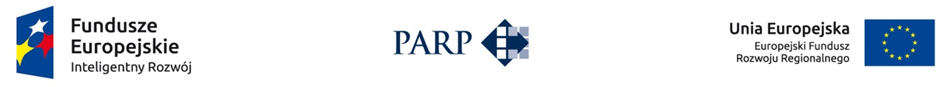 Załącznik nr 1  FORMULARZ OFERTYW odpowiedzi na Zapytanie Ofertowe NR 1/POIR/2017 z dnia 30.10.2017r. na zakup konstrukcji metalowej stanowiącej szkielet zabudowy stoiska wystawowego składamy poniższą ofertę:Oświadczenie oferenta:Oświadczamy, że:Zapoznaliśmy się z Zapytaniem Ofertowym i potwierdzamy, że oferta zawiera wszystkie elementy określone w Zapytaniu.Zapoznałem/Zapoznałam/Zapoznaliśmy się ze specyfikacją przedmiotu i warunków zamówienia, przedstawionymi w Zapytaniu Ofertowym i nie wnosimy do niej zastrzeżeń oraz zdobyliśmy informacje niezbędne do przedłożenia Oferty uwzględniającej właściwe wykonanie zamówienia;Jestem/Jesteśmy związani niniejszą Ofertą do końca terminu jej ważności, określonego w Ofercie, odpowiadającego warunkom Zamawiającego określonym w Zapytaniu Ofertowym;Zobowiązuję się/Zobowiązujemy się – w przypadku wybrania naszej Oferty – do zawarcia umowy z Zamawiającym w miejscu i terminie wyznaczonym przez Zamawiającego i na warunkach zgodnych ze złożoną Ofertą.Akceptuję/Akceptujemy bezwarunkowo termin i warunki realizacji zamówienia określone w Zapytaniu Ofertowym, do którego przedkładam/przedkładamy Ofertę,Jestem/Jesteśmy podmiotem gospodarczym:-  posiadającym odpowiednią wiedzę, kwalifikacje i doświadczenie gwarantujące wykonanie zamówienia,- posiadającym uprawnienia do wykonywania określonej działalności lub czynności, jeżeli ustawy nakładają obowiązek posiadania takich uprawnień,- dysponującym odpowiednim potencjałem organizacyjno-technicznym oraz znajdującym się 
w sytuacji ekonomicznej i finansowej gwarantującej wykonanie zamówienia,- posiadającym pełną zdolność do czynności prawnych oraz korzystającym z pełni praw publicznych,- nie jestem skazany prawomocnym wyrokiem sądu za umyślne przestępstwo ścigane z oskarżenia publicznego lub umyślne przestępstwo skarbowe,- obciążenie wynikające z realizacji usługi objętej przedmiotem Zamówieni nie wyklucza możliwości prawidłowej i efektywnej realizacji wszystkich zadań, które zostały/zostaną mi powierzone,w przypadku wyboru mojej oferty wyrażam zgodę na zamieszczenie moich danych, tj. imienia i nazwiska/nazwy oraz adresu – na stronie internetowej Projektu.na żądanie Zamawiającego, w terminie do 7 dni od daty żądania, dostarczę/dostarczymy dokumenty potwierdzające złożone w niniejszym dokumencie Oświadczenia. Ponadto oświadczam, że:Jestem świadom odpowiedzialności karnej za podanie fałszywych danych lub złożenie fałszywych oświadczeń, zgodnie z art. 233 § 1 Kodeksu karnego (Dz. U. z 1997 r. Nr 88, poz. 553, z późn. zm.)Nie pozostaję/Nie pozostajemy pod zarządem komisarycznym, nie znajduję się w toku likwidacji, postępowania upadłościowego, postępowania naprawczego.Nie zalegam/Nie zalegamy z należnościami wobec Urzędu Skarbowego, Zakładu Ubezpieczeń Społecznych, opłatami za korzystanie ze środowiska oraz innymi należnościami publicznoprawnymi.* W przypadku podania ceny netto w innej walucie niż PLN wartość do PLN będzie przeliczana wg średniego kursu NBP podanego na dzień oceny ofertDane Oferenta Dane Oferenta Dane Oferenta Nazwa Adres NIP NR KRS/EDG Dane Osoby KontaktowejDane Osoby KontaktowejDane Osoby KontaktowejImię i Nazwisko Adres e- mail Telefon Parametry oferty Parametry oferty Parametry oferty Data przygotowania oferty Data ważności oferty Określenie przedmiotu oferty (odniesienie się do parametrów wskazanych w zapytaniu ofertowym) Określenie przedmiotu oferty (odniesienie się do parametrów wskazanych w zapytaniu ofertowym) Określenie przedmiotu oferty (odniesienie się do parametrów wskazanych w zapytaniu ofertowym) Odniesienie do kryteriów wyboru oferty Odniesienie do kryteriów wyboru oferty Odniesienie do kryteriów wyboru oferty Całkowita cena (netto)*Całkowita cena (netto)*Gwarancja  (ilość dni/tygodnia)Gwarancja  (ilość dni/tygodnia)Imię i nazwisko osoby upoważnionej do złożenia oferty Stanowisko służboweData i podpis